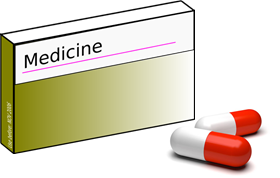 You have been started on a tablet that belongs to a class of medications called SGLT-2 (Sodium-glucose co-transporter-2) inhibitors. These medications are used in Type 2 Diabetes and have been prescribed to help improve your Diabetes control.  What are they?The 3 different SGLT-2 inhibitors currently in use are:Dapagliflozin (Forxiga)Empagliflozin (Jardiance)Canagliflozin (Invokana)How do they work?SGLT-2 inhibitors work by stopping your kidneys from reabsorbing glucose (sugar) into the    bloodstream. Instead, this glucose is excreted in your urine. This helps reduce the circulating glucose in your blood and improve your diabetes control.How else could I benefit from taking this medication?Taking an SGLT-2 inhibitor could be beneficial to you in other ways.  It may help:You to lose weight  (average 2-3 kg over 6-12 months)Lower your Blood PressureProtect your kidneys Protect your cardiovascular system (your heart and blood vessels)What about Side Effects?Because this tablet makes you pass sugar in your urine, it can be associated with side effects. Most commonly these are:Needing to pass water more DehydrationLow Blood PressureIncreased risk of Urinary Tract Infections and ThrushLow blood glucose (hypoglycaemia) if you are also taking Insulin or a              Sulphonylurea (like Gliclazide)We advise all people taking these tablets to drink plenty of fluids to keep hydrated. You may need to increase the amount of fluid you drink to avoid dehydration.Other less common side affects you should be aware of are:Digestive problems such as nausea and constipationSweating and thirst Back painYou should STOP taking your SGLT-2 Inhibitor if:You are about to have an operationYou are sick with diarrhoea or vomiting You develop sudden symptoms of vomiting, no appetite, abdominal pain, excessive thirst, difficulty breathing, confusion or excessive fatigue. This is because very rarely, SGLT-2 inhibitors have been found to cause a condition called ‘Euglycaemic Diabetic Ketoacidosis’ (DKA)Do I need to be monitored while on an SGLT-2 inhibitor?Your doctor will check your kidney function before you start this medication, and then once a yearYour Blood Pressure may need to be monitored if you are being treated for high blood pressure. The doses of your tablets might need to be adjusted. Talk to your Doctor if you have concernsMonitor for low Blood Glucose levels if you also take Insulin or a SulphonylureaOther informationThere is a wealth of information on Diabetes available on the internet. If you would like to find out more about your diabetes, your medication, or local services that could help you improve your diabetes, we recommend: www.swindondiabetes.co.uk DESMOND Have you been on the DESMOND course before? DESMOND stands for ‘Diabetes   Education and Self-Management for Ongoing and Newly Diagnosed’. Desmond is a free course which can help you to:Find out more about Type 2 diabetesManage the changes diabetes will bring to your lifeMeet and share experiences with   othersIf you have not been before we highly recommend you attend.ContactSwindon Community Diabetes ServiceEldene Health CentreColingsmeadEldeneSwindonSN3 3RZTelephone: 01793 463840To speak to the Swindon Community Diabetes Team Desmond Administrator, please call 01793 463840. This information sheet is available to order in other languages and formats.  If you would like a copy, please contact us on 01793 604031 or email patient.information@gwh.nhs.uk 